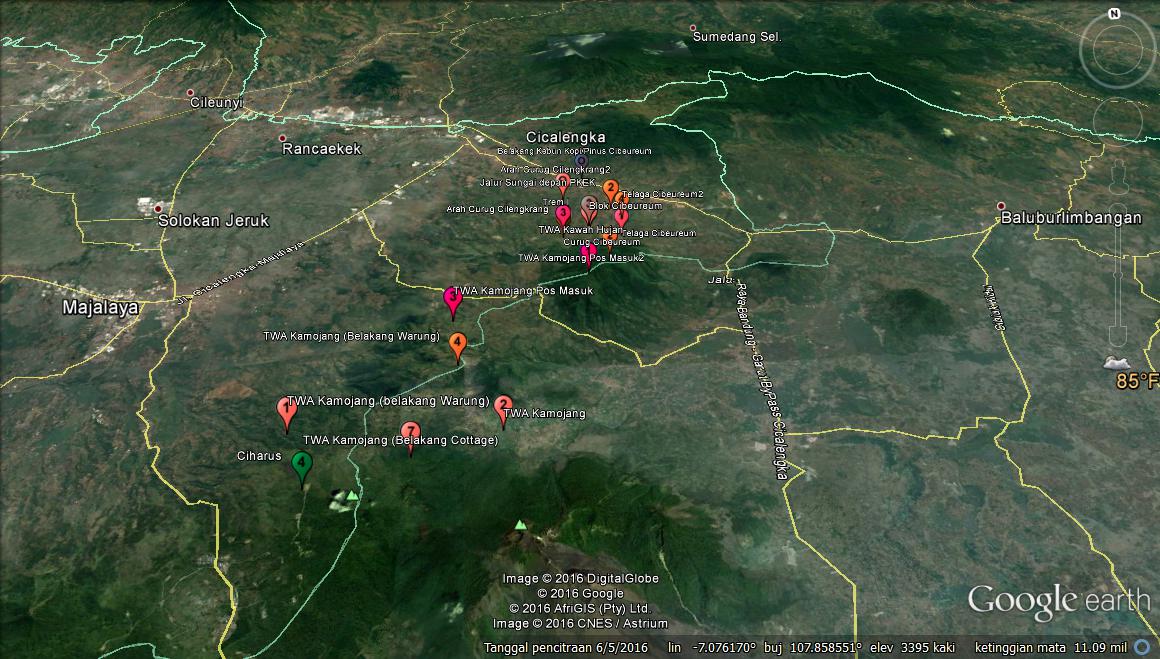 Figure 1. Distribution of Surili in Kamojang AreaFigure 2. Population Estimates of Surili